7Asian Cultural Documentation Center(Centers and Academies)Asian Cultural Documentation Center(Centers and Academies)Asian Cultural Documentation Center(Centers and Academies)Asian Cultural Documentation Center(Centers and Academies)Asian Cultural Documentation Center(Centers and Academies)Logo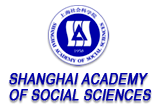 NameNameHeadHeadProf. Yin Jizuo (President)Prof. Yin Jizuo (President)TypeTypepublic; non-profitpublic; non-profitYear of EstablishmentYear of Establishment19581958PublicationsSASS PAPERS(9) Shanghai Academy of Social Sciences 2003SASS PAPERS(9) Shanghai Academy of Social Sciences 2003SASS PAPERS(9) Shanghai Academy of Social Sciences 2003SASS PAPERS(9) Shanghai Academy of Social Sciences 2003Activitiesresearch; training; documentation/information; research promotion; conference-organization; publication; consulting; international academic exchangeresearch; training; documentation/information; research promotion; conference-organization; publication; consulting; international academic exchangeresearch; training; documentation/information; research promotion; conference-organization; publication; consulting; international academic exchangeresearch; training; documentation/information; research promotion; conference-organization; publication; consulting; international academic exchangeMain disciplinessocial sciences; administrative sciences; demography; economics; education; history; law; philosophy; political science; cultural anthropology; social anthropology; social welfare; sociologysocial sciences; administrative sciences; demography; economics; education; history; law; philosophy; political science; cultural anthropology; social anthropology; social welfare; sociologysocial sciences; administrative sciences; demography; economics; education; history; law; philosophy; political science; cultural anthropology; social anthropology; social welfare; sociologysocial sciences; administrative sciences; demography; economics; education; history; law; philosophy; political science; cultural anthropology; social anthropology; social welfare; sociologyWebsitehttp://www.sass.org.cn/http://www.sass.org.cn/http://www.sass.org.cn/http://www.sass.org.cn/E-mailipo@sass.org.cnipo@sass.org.cnipo@sass.org.cnipo@sass.org.cnFax(86-21) 63840004(86-21) 63840004(86-21) 63840004(86-21) 63840004Tel(86-21) 53060606(86-21) 53060606(86-21) 53060606(86-21) 53060606Address7/622 Huai Hai Zhong Lu, Shanghai 200020, CHINA7/622 Huai Hai Zhong Lu, Shanghai 200020, CHINA7/622 Huai Hai Zhong Lu, Shanghai 200020, CHINA7/622 Huai Hai Zhong Lu, Shanghai 200020, CHINA